Одномандатный избирательный округ №9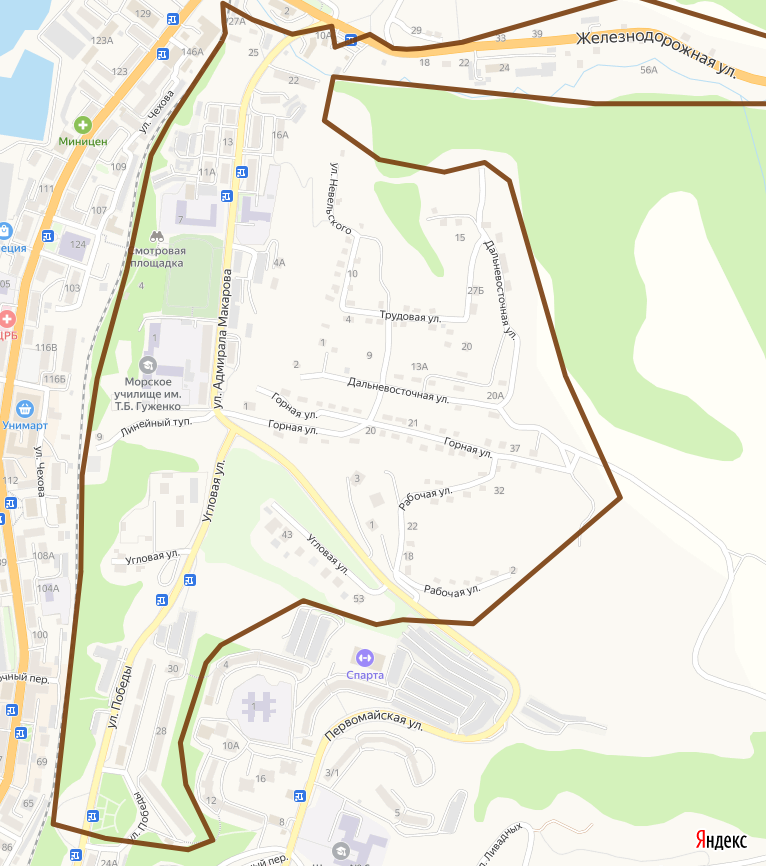 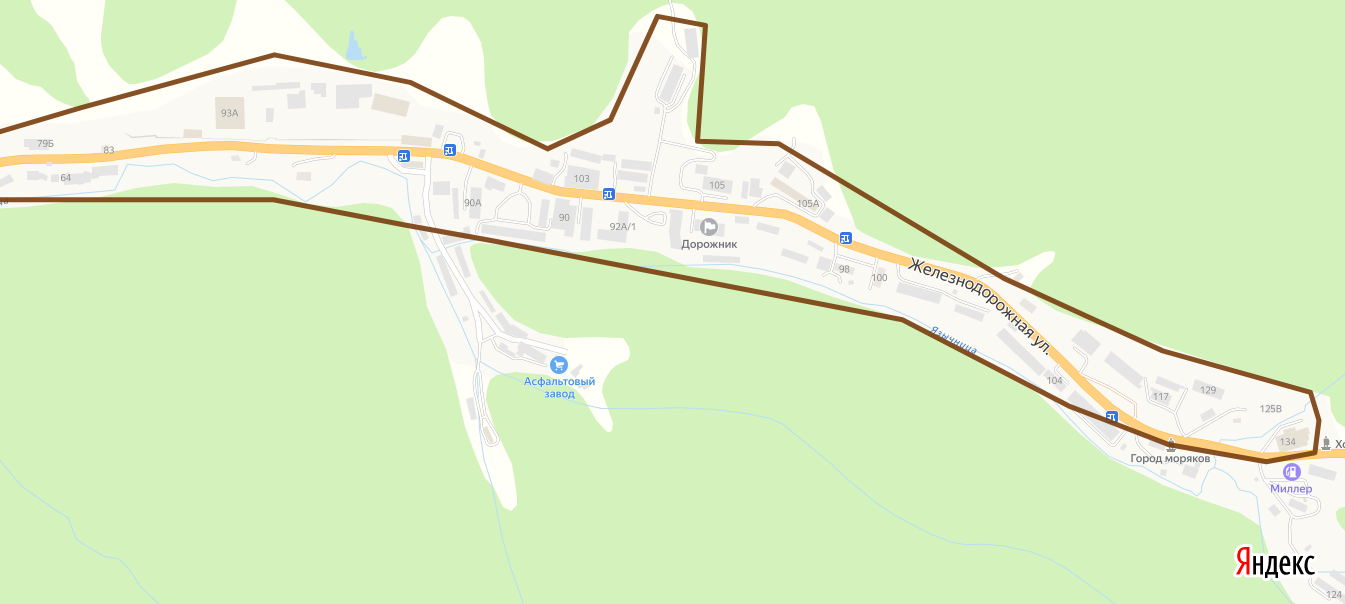 